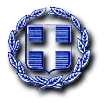 ΕΛΛΗΝΙΚΗ ΔΗΜΟΚΡΑΤΙΑ	Ραφήνα, 9-4-2021ΝΟΜΟΣ ΑΤΤΙΚΗΣ	Αρ. Πρωτ.: 5310ΔΗΜΟΣ ΡΑΦΗΝΑΣ-ΠΙΚΕΡΜΙΟΥ		ΠΡΟΣ: ΜΕΛΗ ΟΙΚΟΝΟΜΙΚΗΣΤαχ. Δ/νση: Αραφηνίδων Αλών 12	  	ΕΠΙΤΡΟΠΗΣΤαχ. Κωδ.: 19009 Ραφήνα                                    Fax:  22940-23481                                                                     ΠΡΟΣΚΛΗΣΗ ΣΕ ΣΥΝΕΔΡΙΑΣΗΑΡ. 18Η Πρόεδρος της Οικονομικής Επιτροπής του Δήμου Ραφήνας - Πικερμίου, σας καλεί σε διά περιφοράς συνεδρίαση της Οικονομικής Επιτροπής την Τρίτη 13 Απριλίου 2021 και από ώρα 11 π.μ. έως 12.30 μ.μ. με ενημέρωση των μελών διά τηλεφώνου, προκειμένου να συζητηθούν και να ληφθούν αποφάσεις για τα παρακάτω θέματα: Λήψη απόφασης περί έγκρισης του 2ου ΑΠΕ 	και της 1ης Συμπληρωματικής Σύμβασης του έργου «Συντήρηση και αποκατάσταση βλαβών στο οδικό δίκτυο των οικισμών Βουτζά και Διώνης».Λήψη απόφασης περί χορήγησης παράτασης για το έργο «ΣΥΝΤΗΡΗΣΗ ΚΑΙ ΑΠΟΚΑΤΑΣΤΑΣΗ ΒΛΑΒΩΝ ΣΤΟ ΟΔΙΚΟ ΔΙΚΤΥΟ ΤΩΝ ΟΙΚΙΣΜΩΝ Ν.ΒΟΥΤΖΑ ΚΑΙ ΔΙΩΝΗΣ».Λήψη απόφασης περί α) ακύρωσης των 103/2021 και 104/2021 αποφάσεων της Ο.Ε., β) ορισμού  επιτροπής διαγωνισμού για τα έργα προϋπολογισμού μικρότερου του 1.000.000,00€ με κριτήριο ανάθεσης αποκλειστικά την μικρότερη τιμή για το έτος 2021.Λήψη απόφασης περί συγκρότησης επιτροπής διερεύνησης τιμών στο πλαίσιο υποβολής πρότασης του Δήμου Ραφήνας – Πικερμίου στο χρηματοδοτικό πρόγραμμα «ΑΝΤΩΝΗΣ ΤΡΙΤΣΗΣ», πρόσκληση ΑΤ14 με τίτλο «Ελλάδα 1821- Ελλάδα 2021».Λήψη απόφασης περί συγκρότησης επιτροπής διερεύνησης τιμών στο πλαίσιο υποβολής πρότασης του Δήμου Ραφήνας-Πικερμίου στο χρηματοδοτικό πρόγραμμα «ΑΝΤΩΝΗΣ ΤΡΙΤΣΗΣ» πρόσκληση ΑΤ09, της πράξης «Ωρίμανση έργων κρίσιμων υποδομών του Δήμου Ραφήνας - Πικερμίου» συνολικού προϋπολογισμού 310.000,00 ευρώ (250.000,00 προ Φ.Π.Α.).Λήψη απόφασης περί ανάθεσης σε δικηγόρο παροχής γνωμοδότησης, περί της αναγκαιότητας ή μη παραίτησης από την ασκηθείσα αίτηση ακύρωσης κατά της απόφασης του Αν. Υπουργού Οικονομικών για τα ταμειακά διαθέσιμα.Λήψη απόφασης επί της υπ’ αριθ. πρωτ. 4261/23.3.2021 αίτησης των Μαγδαληνής Δημοπούλου και Δήμητρας – Βαρβάρας Μαντζουράνη, περί μείωσης μισθώματος.             Η ΠΡΟΕΔΡΟΣΤΣΕΒΑ -ΜΗΛΑ ΔΗΜΗΤΡΑ